CAN KARA (PhD)Place and Date of Birth	: 	Cyprus, Yesilyurt / 05.07.1977 Address			: 	Sht Hasan Kral Sok No:21  Güzelyurt(Morphou)/Northern CyprusPhone		       		: 	00 90 533 849 34 45 (Northern Cyprus)e-mail				:	c_kara77@yahoo.comEDUCATION2006-2013	 Eastern Mediterranean University (Northern Famagusta/Cyprus)					PhD  in Architecture		(PhD Thesis Topic: Simulation of Sustainable Urban Growth with GIS and MCE based CA)1999-2003 	 High Institute of Technology (IYTE) (İzmir/Turkey)		 					City Planning (M.S.) 		(Master Thesis Topic: Sustainable Tourism Development In Small Island States) 1994-1999	Dokuz Eylül University (İzmir/Türkiye) 		City and Regional Planning (Thesis Topic: Bursa/Mudanya Conservation Plan)		Kurtuluş Lisesi (KKTC) 

 WORK EXPERIENCE 2017-	           Near East UniversityNature of Work: Lecturer – Instructor 2015-2017       Kyrenia Municipality -Kyrenia Master PlanNature of Work: Coordinator - Town Planner - GIS Expert 2013-2014 Kyrenia Municipality -Trafik Master PlanNature of Work: Town Planner - GIS Expert - Traffic Analysis and Roundabout and Intersection Design2013 - Akıncılar Project funded by T.U.B.I.T.A.K. with the cooperation of Cyprus International University Nature of Work: Part-time GIS Expert 2014 - 2016 President of Chamber of Turkish Cypriot Town Planners in Cyprus2011 – 2014 Eastern Mediterranean UniversityNature of Work: Part-time GIS Course Instructor in Faculty of Architecture and School of Computing and Technology Cadastral Mapping. 2013-2014 Kyrenia Municipality - Web Based GIS ApplicationNature of Work: Development Web-GIS Application for Municipality with Open-Source GIS Software. 2008 – 2013 Kara Tasarım LTD Director  Nature of Work: Company Director and GIS Consultant. 2008- 2009 Natura 2000 Sites in Northern Cyprus Project funded by EU for local government Nature of Work: Part-time GIS and Town planning consultant for definition of Natura 2000 sites in Northern Cyprus and Management Plan development to Support Environmental ministry with Geospatial-Biological Habitat database application. 2008-2009 IRG-SAVE GIS and Land Use Project funded by USAID with the cooperation of European Union Coordination Center (EUCC). Nature of Work: GIS Deputy Program Manager for the International Resource Group-SAVE GIS project. Local Capacity Development for local government offices and creating crucial data such as cadastral, road and topography layers based on Northern Cyprus area. 

2007- Solid Waste Management Project for Northern Cyprus funded by EUNature of Work: GIS Analyst for Site Selection analysis for main dump site and transfer stations. Development of Site selection analysis criteria and GIS tools for Site Selection alternatives.2007- Famagusta Municipality Water Pipes Network ProjectNature of Work: GIS Consultant for Famagusta Municipality. Development of water pipes network and parcel boundaries for municipal area.2007 - Quality of Life Project funded by T.U.B.I.T.A.K. with the cooperation of EasternMediterranean University-Faculty of Architecture Urban Research and Development Center(GIS Technician and Survey Coordinator)Nature of Work: It is similar quality of life project which held in Detroit or Istanbul cities. Control and management of the questionnaire survey. Preparation of maps and statistical analysis with data base management programs. Training surveyors. 2006 - Town Planning Department (Northern Nicosia)(1 Year - Town Planner, GIS Technician and Project Coordinator) (Northern Nicosia/Cyprus)Nature of Work: Preparation of Zoning Plans and planning ordinances for different regions such as Morphou, Bafra and Kyrenia and also use GIS tools in decision making fo planning policies. Designing of site plans and social housing schemes for housing development zones.2006- Nicosia Municipality Parcel Digitization ProjectNature of Work: GIS Consultant for Nicosia Municipality. Development of cadastral rectification and digitization of parcel boundaries for municipal area.2005- United Nations Development Program(UNDP), United Nations Official Project Service (UNOPS), “Nicosia Master Plan-New Vision for the Core of Nicosia ------------ Phase-II” (1 Year - Town Planner and GIS Technician) (Northern Nicosia/Cyprus)Nature of Work: Team Member of Vision for the Core of Nicosia Project - Nicosia Master Plan. Survey of land use patterns, preparation of Vision, mission goals and objectives. Development of spatial plans and planning ordinances for the core area of Nicosia.2004- United Nations Development Program(UNDP), United Nations Official Project Service (UNOPS), “Nicosia Master Plan-New Vision for the Core of Nicosia ------------ Phase-I” (1 Year - Town Planner and GIS Technician) (Northern Nicosia/Cyprus)Nature of Work: Team Member of Vision for the Core of Nicosia Project - Nicosia Master Plan. Survey of land use patterns, preparation of Vision, mission goals and objectives. Development of spatial plans and planning ordinances for the core area of Nicosia.2002 -Academy Planning Studio, 2 year (İzmir/Turkey) (City Planner)2001 - T.R.N.C. City Planning Department, 1 Month (Volunteer Experience as a City Planner) 1999 - Training Experience: Bureau Experience in Northern Cyprus City Planning Dep., 1 Month1996 - Training Experience: Analytical Research, Dokuz Eylül University, İzmir 1,5 Month1995 - Training Experience: Topographical Research, Dokuz Eylül University, İzmir 1 MonthSKILLSLanguage: -English-Very Good (Izmir Institute of Technology Preparation School-1 Year)-English Qualification Exam (IELTS): 6.5 (Speaking: 7 Listening: 6, Reading: 6, Writing: 7) (August-2005)Computer: -Advance user in Microsoft Office and excellent work experience of using PCs Windows -Advance user in ESRI ArcGIS Desktop applications, ArcGIS Extensions; 3D Analyst, Spatial Analyst, Geostatistical Analyst -Regular user SPSS, Archicad, AutoCAD and Adobe Photoshop-Conducted Training Courses in ESRI Products ARC Software Applications-Conducted Training Courses in various GPS Equipment-Field Data Collection for Land Cover and Marine Environment-Field Data Collection by GPSOther: -Well-developed communications skills and teamwork.Personal Interests: -Computer, Travelling, Music, Non-smokingPUBLICATIONS:Can Kara Naciye Doratlı, Application of GIS/AHP in Siting Sanitary Landfill: A Case Study in Northern Cyprus, Waste Management & Research Journal,  2012, doi: 10.1177/0734242X12453975 Can Kara, Nuhcan Akcit,  Traffic Accident Analysis Using GIS: A Case Study Of Kyrenia City Proc. SPIE 9535, Third International Conference on Remote Sensing and Geoinformation of the Environment (RSCy2015), 953514 (June 19, 2015); doi:10.1117/12.2192435Can Kara, Nuhcan Akcit, Analyzing Green/Open Space Accessibility By Using GIS: Case Study Of Northern Cyprus Cities. Proc. SPIE 9535, Third International Conference on Remote Sensing and Geoinformation of the Environment (RSCy2015), 953513 (June 19, 2015); doi:10.1117/12.2192499Can Kara, Nuhcan Akcit, Monitoring urban growth and detection of land use with GIS and remote sensing: a case study of the Kyrenia region. Proc. SPIE 9688, Fourth International Conference on Remote Sensing and Geoinformation of the Environment (RSCy2016), 96881I (August 12, 2016); doi:10.1117/12.2241874Can Kara, Simulating sustainable urban growth by using GIS and MCE based CA. The case of Famagusta, North Cyprus, 2013 (Phd Thesis)Can Kara, Sustainable Tourism Development in Small Island Developing States. Turkish Republic of Northern Cyprus, 2003 (Master Thesis)Omer Selvi, Can Kara, Kyrenia Traffic Master Plan, Kyrenia Municipality, 2015

PEER REVIEW ACTIVITIES FOR JOURNALSJournal of Architecture and UrbanismGeomatics, Natural Hazards and RiskWaste Management & ResearchUNPUBLISHED PANEL SYMPOSIUM PRESENTATIONSPublic Space and Local Municipalities International Local Governments Symposium, Eastern Mediterranean University, Salamis Famagusta, 2014Urbanization Politics in Cyprus, Girne American University, Kyrenia, 2015AWARDS Aga Han Award for Architecture – Rehabilitation of the Walled City of Nicosia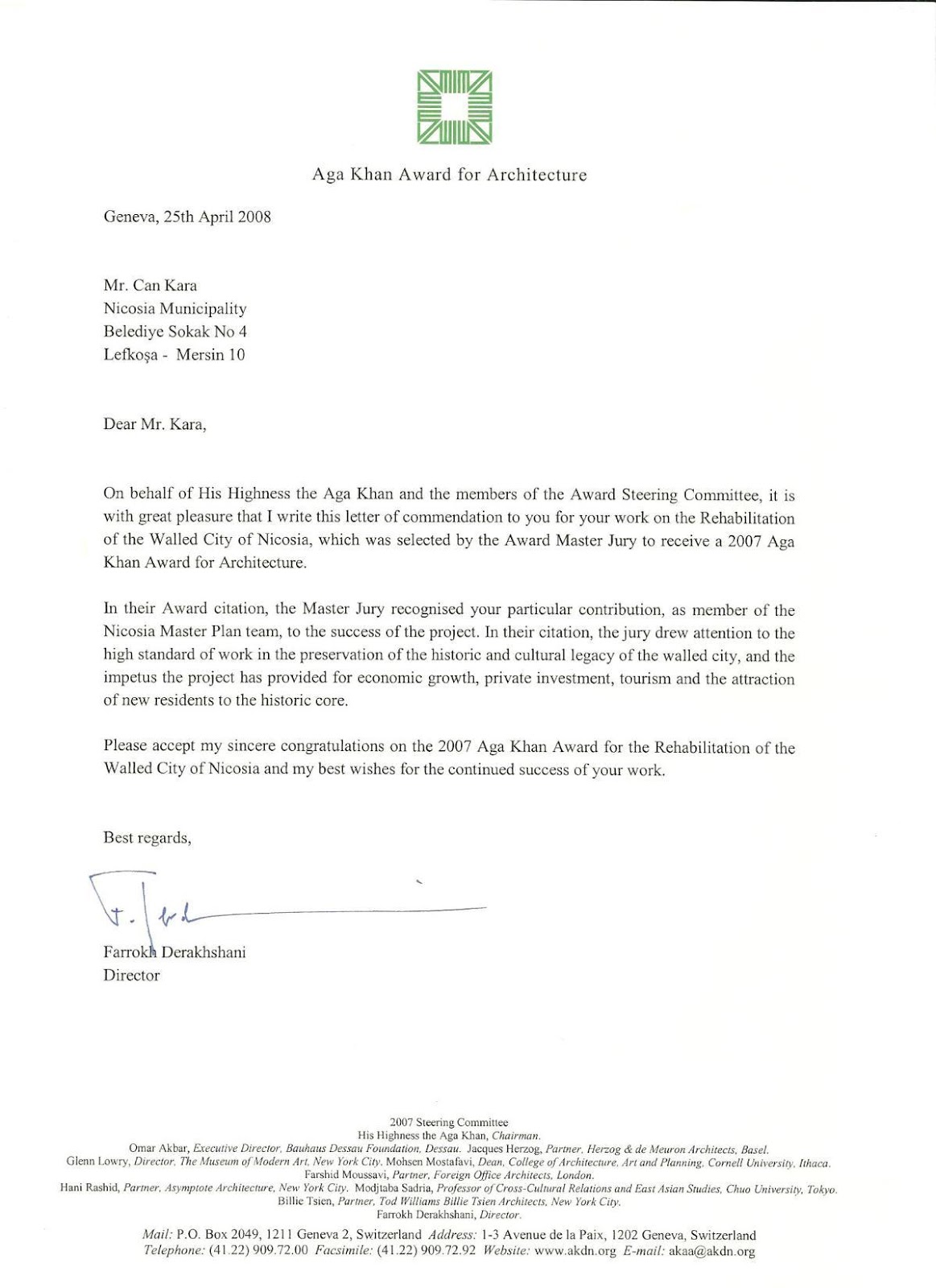 